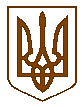 СЛАВУТСЬКА    МІСЬКА    РАДАХМЕЛЬНИЦЬКОЇ    ОБЛАСТІР І Ш Е Н Н Я10 сесії міської ради  VІІІ скликанняПро розгляд заяви  ТОВ «СЛАВУТА ІНВЕСТ» щодо включення земельної ділянки до переліку інвестиційно-привабливих земельних ділянок, продаж якої підлягає на конкурентних засадах Розглянувши заяву директора ТОВ «СЛАВУТА ІНВЕСТ» БУГАЙЧУК А.А.  щодо включення земельної ділянки, яка знаходиться по вул. Ярослава Мудрого (кадастровий номер: 6810600000:01:008:0043), цільове призначення – для будівництва та обслуговування будівель торгівлі, до переліку інвестиційно-привабливих земельних ділянок, продаж яких підлягає на конкурентних засадах (земельних торгах), беручи до уваги, що відповідно до Детального плану території,  обмеженого вулицями Ярослава Мудрого і Володимирська міста Славута Хмельницької області, затвердженого рішенням Славутської міської ради №15-15/2016 від 23.12.2016 року, зазначена земельна ділянка передбачена для багатоквартирної житлової забудови, відповідно до ст. 12  Земельного кодексу України, п.34 ч.1 ст.26 Закону України «Про місцеве самоврядування в Україні»,  міська рада ВИРІШИЛА:1. Перенести розгляд заяви ТОВ «СЛАВУТА ІНВЕСТ» щодо включення земельної ділянки по вул. Ярослава Мудрого (кадастровий номер: 6810600000:01:008:0043), цільове призначення – для будівництва та обслуговування будівель торгівлі до переліку інвестиційно-привабливих земельних ділянок, продаж якої підлягає на конкурентних засадах (земельних торгах) окремими лотами, на чергову сесію міської ради, у зв’язку з додатковим вивченням вказаного питання.2.Контроль за виконанням даного рішення покласти на постійну комісію з питань регулювання земельних відносин, комунального майна та адміністративно - територіального устрою (Віктора ГАРБАРУКА), а організацію виконання  – на заступника міського голови з питань діяльності виконавчих органів ради Людмилу КАЛЮЖНЮК. Міський голова                            	  		             Василь СИДОРСекретар міської ради                                                      Світлана ФЕДОРЧУК Перший заступник міського голови з питаньдіяльності виконавчих органів                                      Сергій МИКУЛЬСЬКИЙНачальник відділу з питань регулювання земельних відносин                                 Олександр РИБІЦЬКИЙ Начальник юридичного відділу                	 		 Тетяна СУКОВАГоловний спеціаліст - юрист з питань роботи ради юридичного відділу, уповноважена особа з питань запобігання та виявлення корупції у депутатському корпусіСлавутської міської ради 			                       Анна КЕДРУН01 жовтня 2021р.Славута№ 52-10/2021